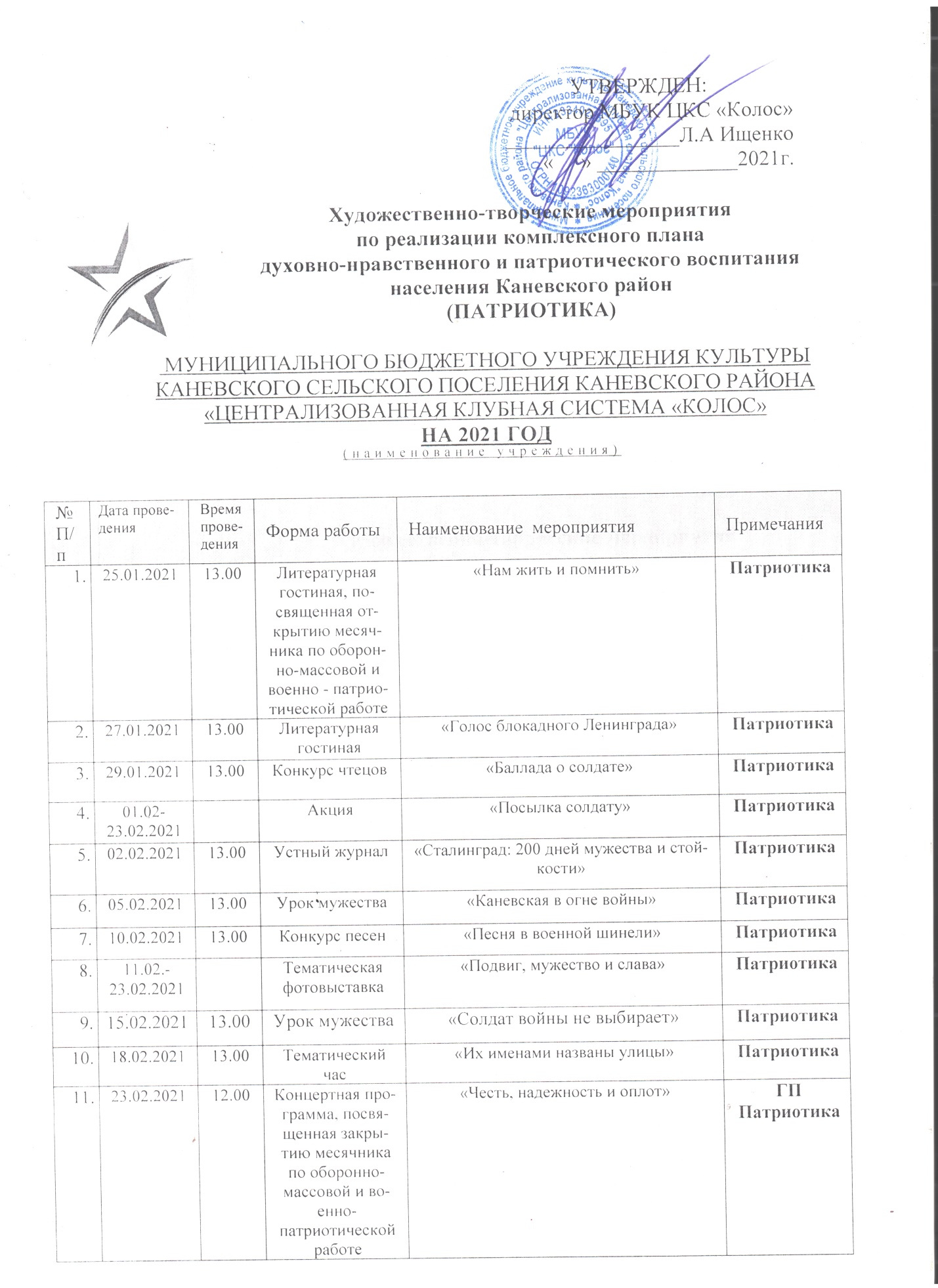 26.03.202113.00Тематический час, посвященный 910-й годовщине победы русских дружин над половецким войском в 1111 году«Как Русь победила Степь»Патриотика16.04.202113.00Викторина«Александр Невский: подвиги за Веру и Отечество»Патриотика16.04.2021Фотовыставка, посвященная 800-летию со дня рождения святого благоверного великого князя Александра Невского  «Благоверный великий князь Александр Невский»Патриотика28.04.202113.00Мастер-класс«Открытка ветерану»Патриотика 05.05.202113.00Тематическая выставка«А память священна»Патриотика 06.05.202113.00Литературная гостиная«Поэты-современники о войне»Патриотика09.05.202112.00Концерт «Победная весна»Патриотика ГП09.05.202113.00Театрализованная постановка«Дорогами войны»ГППатриотика24.05.202111.00Викторина, посвященная Дню славянской письменности и культуры«Азбука – не бука, а забава и наука»Патриотика01.06.202111.00Викторина «Главные символы родной Кубани»Патриотика 22.06.202111.00Литературная гостиная«И мы в историю войны заглянем снова!»Патриотика09.07.202113.00Тематический час«Полтавская битва»Патриотика 01.08.202111.00Презентация«В честь героев былых времён»Патриотика23.08.202111.00Урок мужества«Битва на Курской дуге»Патриотика02.09.202113.00Час информации«Нам не забыть тех страшных дней»Патриотика03.09.202113.00Тематический час«Вместе против террора»Патриотика 08.09.202113.00Лекция«Во славу Отечества…»Патриотика11.09.202113.00Устный журнал«Тендра – победа Адмирала Ушакова»Патриотика 12.09.202113.00Литературная гостиная«»История побед Александра Невского»патриотика13.09.202112.00Концертная программа«Цвети, Кубань!»Патриотика 21.09.202113.00Презентация«Не меркнет летопись побед»Патриотика08.10.202113.00Тематический час«Освобождение Краснодарского края от немецко-фашистских захватчиков»Патриотика 04.11.202111.00Концертная программа«От Москвы до самых до окраин…»Патриотика07.11.202113.00Презентация «Судьба и Родина – едины»Патриотика 01.12.202113.00Презентация«Слава русских моряков»Патриотика03.12.202113.00Тематический час«Неизвестный солдат»Патриотика06.12.202113.00Тематический час«Контрнаступление под Москвой»Патриотика 09.12.202113.00Урок мужества«Герои Отечества»Патриотика